การปรับปรุงแก้ไขหลักสูตร……………………………….สาขาวิชา………………………… ฉบับปี พ.ศ………………………….คณะ.............................. มหาวิทยาลัยเทคโนโลยีราชมงคลล้านนา.....................................................หลักสูตรฉบับดังกล่าวนี้ได้รับทราบ/รับรองการเปิดสอนจากสำนักงานคณะกรรมการการอุดมศึกษา เมื่อวันที่        (วันที่ สกอ.ให้ความเห็นชอบตามปก มคอ.2)	สภามหาวิทยาลัย/สถาบัน ได้อนุมัติการปรับปรุงแก้ไขครั้งนี้แล้วในคราวประชุม                          ครั้งที่	   (สภาอนุมัติเอกสารฉบับนี้)    	เมื่อวันที่  (สภาอนุมัติเอกสารฉบับนี้)  	        หลักสูตรปรับปรุงแก้ไขนี้ เริ่มใช้กับนักศึกษารุ่นปีการศึกษา	ตั้งแต่ภาคเรียนที่             1	ปีการศึกษา	           25XX	เป็นต้นไปเหตุผลในการปรับปรุงแก้ไข			(อ้างตาม มติประจำคณะ/วิทยาลัยฯ ระบุให้ชัดเจน)				      (เหตุผลการเปลี่ยนแปลง เช่น ลาออกจากราชการ  เกษียณอายุ หมดสัญญาจ้าง ปรับเปลี่ยนตำแหน่ง
ทางวิชาการ   )										5. สาระในการปรับปรุงแก้ไข5.1 รายชื่ออาจารย์ผู้รับผิดชอบหลักสูตร (เดิม) (ยึดตามเล่ม มคอ.2 หรือ สมอ.08 ฉบับล่าสุด)	5.1.1 	มหาวิทยาลัยเทคโนโลยีราชมงคลล้านนา…….5.1.2 	มหาวิทยาลัยเทคโนโลยีราชมงคลล้านนา…….หมายเหตุ *อาจารย์ผู้รับผิดชอบหลักสูตรที่มีการเปลี่ยนแปลง5.2 รายชื่ออาจารย์ผู้รับผิดชอบหลักสูตร (ใหม่) 5.2.1 	มหาวิทยาลัยเทคโนโลยีราชมงคลล้านนา…….5.2.2 	มหาวิทยาลัยเทคโนโลยีราชมงคลล้านนา…….หมายเหตุ *อาจารย์ผู้รับผิดชอบหลักสูตรที่มีการเปลี่ยนแปลง5.3 รายชื่ออาจารย์ประจำหลักสูตร (เดิม) 5.3.1 	มหาวิทยาลัยเทคโนโลยีราชมงคลล้านนา…….5.3.2 	มหาวิทยาลัยเทคโนโลยีราชมงคลล้านนา…….หมายเหตุ *อาจารย์ประจำหลักสูตรที่มีการเปลี่ยนแปลง5.4 รายชื่ออาจารย์ประจำหลักสูตร (ใหม่) 5.4.1 	มหาวิทยาลัยเทคโนโลยีราชมงคลล้านนา…….5.4.2 	มหาวิทยาลัยเทคโนโลยีราชมงคลล้านนา…….หมายเหตุ *อาจารย์ประจำหลักสูตรที่มีการเปลี่ยนแปลง6.โครงสร้างหลักสูตรภายหลังการปรับปรุงแก้ไข เมื่อเปรียบเทียบกับโครงสร้างเดิมและเกณฑ์มาตรฐานหลักสูตรระดับ ปริญญาตรี/บัณฑิตศึกษา   พ.ศ. 2558 ของกระทรวงศึกษาธิการปรากฏดังนี้หมายเหตุ  โครงสร้างหลักสูตรไม่มีการเปลี่ยนแปลง1. วาระสภาวิชาการ2. มติที่ประชุมคณะกรรมการประจำคณะ/วิทยาลัยฯตัวอย่าง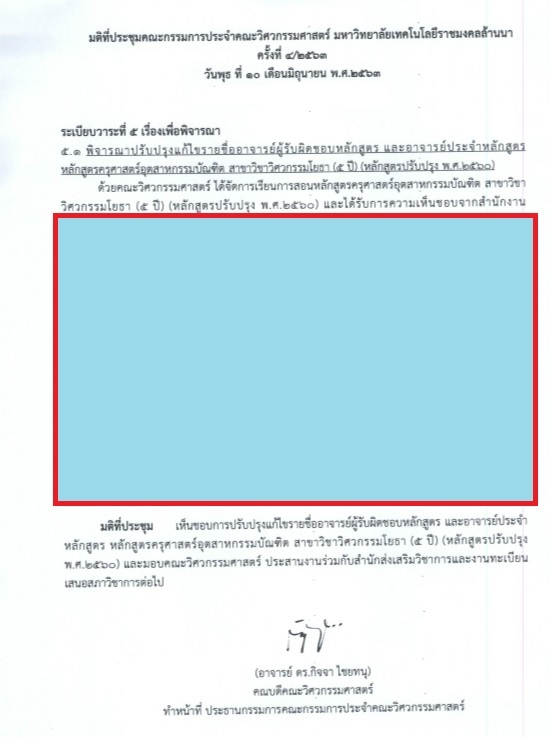 3. ประวัติอาจารย์ที่ต้องการเปลี่ยนแปลง(ท่านใหม่)  ตัวอย่าง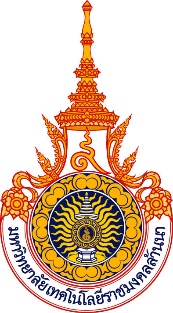 แบบฟอร์มประวัติ อาจารย์ผู้รับผิดชอบหลักสูตร     อาจารย์ประจำหลักสูตรระดับ มหาวิทยาลัยเทคโนโลยีราชมงคลล้านนา ------------------------------------------------------------------1. หลักสูตร		   สาขาวิชา (วิชาเอก)	2. ชื่อ – สกุล               	3. ตำแหน่งทางวิชาการ  	4. สังกัด                     	5. ประวัติการศึกษา 6. ผลงานทางวิชาการ (ผลงานย้อนหลังภายใน 5 ปีปฏิทิน)   6.1 งานวิจัย หรือบทความทางวิชาการที่ได้รับการเผยแพร่ในการประชุมวิชาการ วิศวะ รักการเรียน, วิทยา คิดการใหญ่ และ บริหาร มานะเพียร. (2562). การใช้คอมพิวเตอร์ของนักศึกษาในสถาบันอุดมศึกษาศตวรรษที่ 20. ใน รายงานการประชุมทางวิชาการวิศวกรรมคอมพิวเตอร์แห่งชาติ ครั้งที่ 9, วันที่ 24 มกราคม 2562. เชียงใหม่: มหาวิทยาลัยเชียงใหม่. หน้า 19 – 29.
(เกณฑ์ข้อ.......)** หลักเกณฑ์การพิจารณาผลงานทางวิชาการสำหรับการเผยแพร่ ตามข้อ 6.4 โดยให้เลือกเพียง 1 ข้อ****เท่านั้น **   6.2 บทความทางวิชาการที่ได้รับการเผยแพร่ในวารสาร สิ่งตีพิมพ์ หรือวารสารออนไลน์วิศวะ รักการเรียน และ บริหาร มานะเพียร. (2562). ทักษะการใช้คอมพิวเตอร์ที่จำเป็นในศตวรรษที่ 20. วารสารมหาวิทยาลัยนเรศวร, 12(1). มกราคม – มิถุนายน 2562. พิษณุโลก: มหาวิทยาลัยนเรศวร. หน้า 119 – 132. (เกณฑ์ข้อ.......)** หลักเกณฑ์การพิจารณาผลงานทางวิชาการสำหรับการเผยแพร่ ตามข้อ 6.4 โดยให้เลือกเพียง 1 ข้อ****เท่านั้น **6.3 หนังสือที่ตีพิมพ์เผยแพร่วิศวะ รักการเรียน และคณะ. (2562). การเขียนภาษาไพธอนในงานบริหารการเงิน (พิมพ์ครั้งที่ 2). กรุงเทพมหานคร: สำนักพิมพ์พิมพ์ไท. จำนวน 159 หน้า. (เกณฑ์ข้อ.......)** หลักเกณฑ์การพิจารณาผลงานทางวิชาการสำหรับการเผยแพร่ ตามข้อ 6.4 โดยให้เลือกเพียง 1 ข้อ****เท่านั้น **6.4  ประกาศ ก.พ.อ. เรื่อง หลักเกณฑ์การพิจารณาผลงานทางวิชาการสำหรับการเผยแพร่      โดยให้เลือกกรอกเกณฑ์มาตรฐาน ลงในข้อ 6.1-6.3 7.  ประสบการณ์ทางวิชาการ     7.1 ประสบการณ์การสอน7.1.1  ระดับปริญญาโท 2 ปี ชื่อวิชา การเขียนภาษาไพธอนขั้นสูงชื่อวิชา การวิจัยดำเนินการ	7.1.2  ระดับปริญญาตรี 5 ปี ชื่อวิชา การเขียนภาษาไพธอนเบื้องต้นชื่อวิชา การเขียนโปรแกรมเชิงวัตถุชื่อวิชา อินเตอร์เน็ตสำหรับสรรพสิ่ง    7.2  ประสบการณ์การเป็นที่ปรึกษาวิทยานิพนธ์/กรรมการสอบวิทยานิพนธ์ (ถ้ามี)	ปีพ.ศ. 2561 – 2562	อาจารย์ที่ปรึกษาวิทยานิพนธ์ เรื่อง สารสนเทศในยุค 4.0				นักศึกษาระดับปริญญาโท มหาวิทยาลัยเทคโนโลยีราชมงคลล้านนา    7.3  ประสบการณ์ทางวิชาชีพ (ถ้ามี)	ปีพ.ศ. 2551 – 2555 	พนักงานวิเคราะห์ข้อมูล (Data Analytic)				บริษัท Financial Largest จำกัด                                                                (ลงชื่อ) ........(กรุณาลงนามให้เรียบร้อย).........                  (นายวิศวะ รักการเรียน)4. แบบฟอร์มรับรองความถูกต้องการตรวจสอบงานทางวิชาการ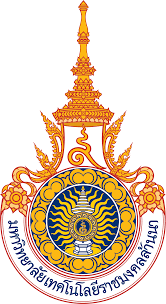 แบบฟอร์มรับรองความถูกต้องของการตรวจสอบงานทางวิชาการอาจารย์ผู้รับผิดชอบหลักสูตรและอาจารย์ประจำหลักสูตรหลักสูตร  สังกัด ข้าพเจ้า  ตำแหน่ง  ได้จัดทำผลงานทางวิชาการที่ตรงตามคุณสมบัติที่สามารถเป็นอาจารย์ผู้รับผิดชอบหลักสูตรและอาจารย์ประจำหลักสูตรข้างต้น จำนวน  รายการ ดังต่อไปนี้ข้าพเจ้าขอรับรองว่าผลงานทางวิชาการดังกล่าว ได้รับการตรวจสอบความถูกต้อง ไม่ละเมิดสิทธิผู้อื่น และไม่ใช่ส่วนหนึ่งของการศึกษาเพื่อรับปริญญา อีกทั้งเป็นผลงานทางวิชาการที่ได้รับการเผยแพร่ตามหลักเกณฑ์ที่กำหนดในการพิจารณาแต่งตั้งให้บุคคลดำรงตำแหน่งทางวิชาการ5. ผลงานของอาจารย์ที่ได้รับการตีพิมพ์เผยแพร่(ท่านใหม่)  ตัวอย่าง(ต้องถ่ายเอกสารจากฉบับจริงเท่านั้น)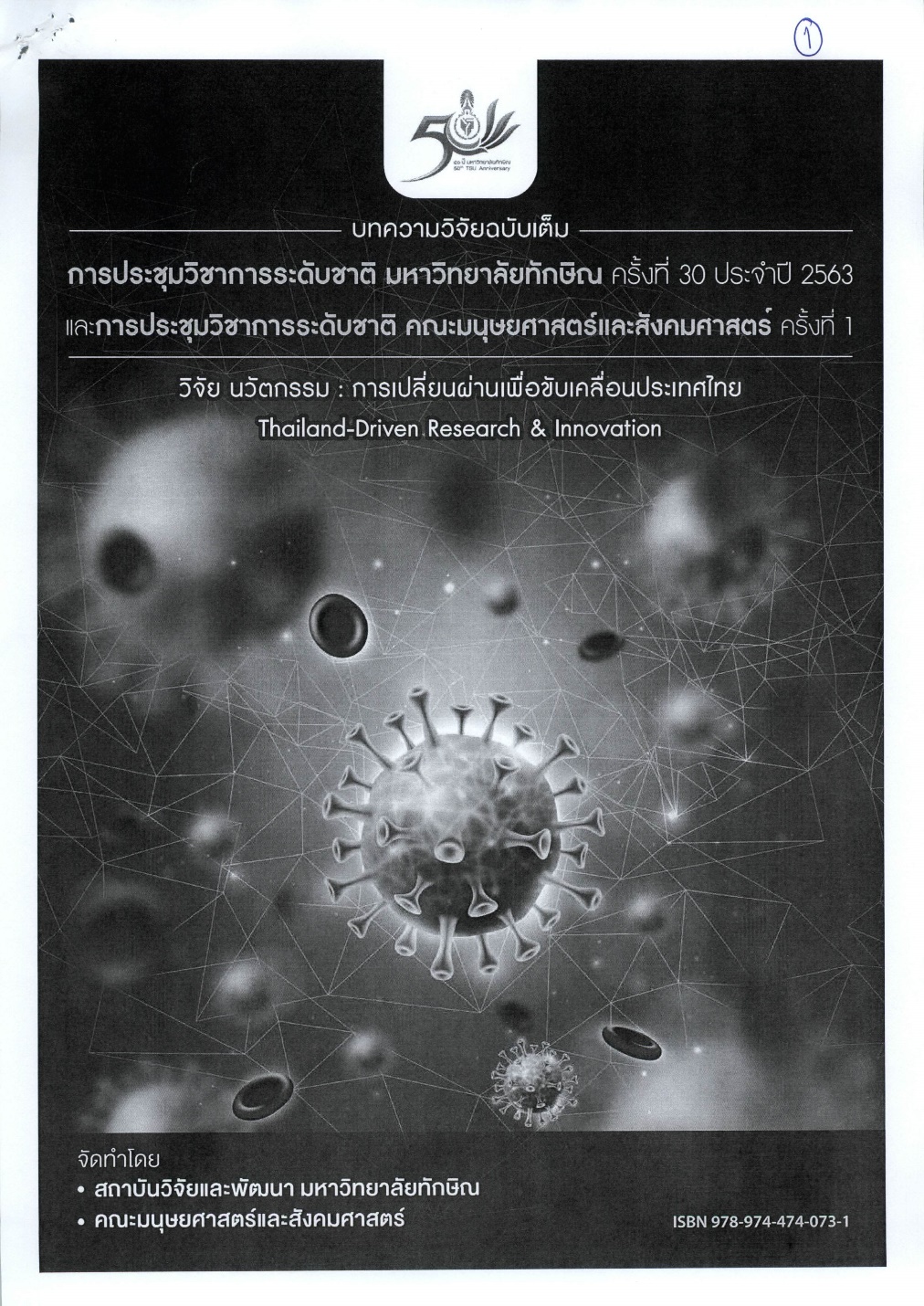 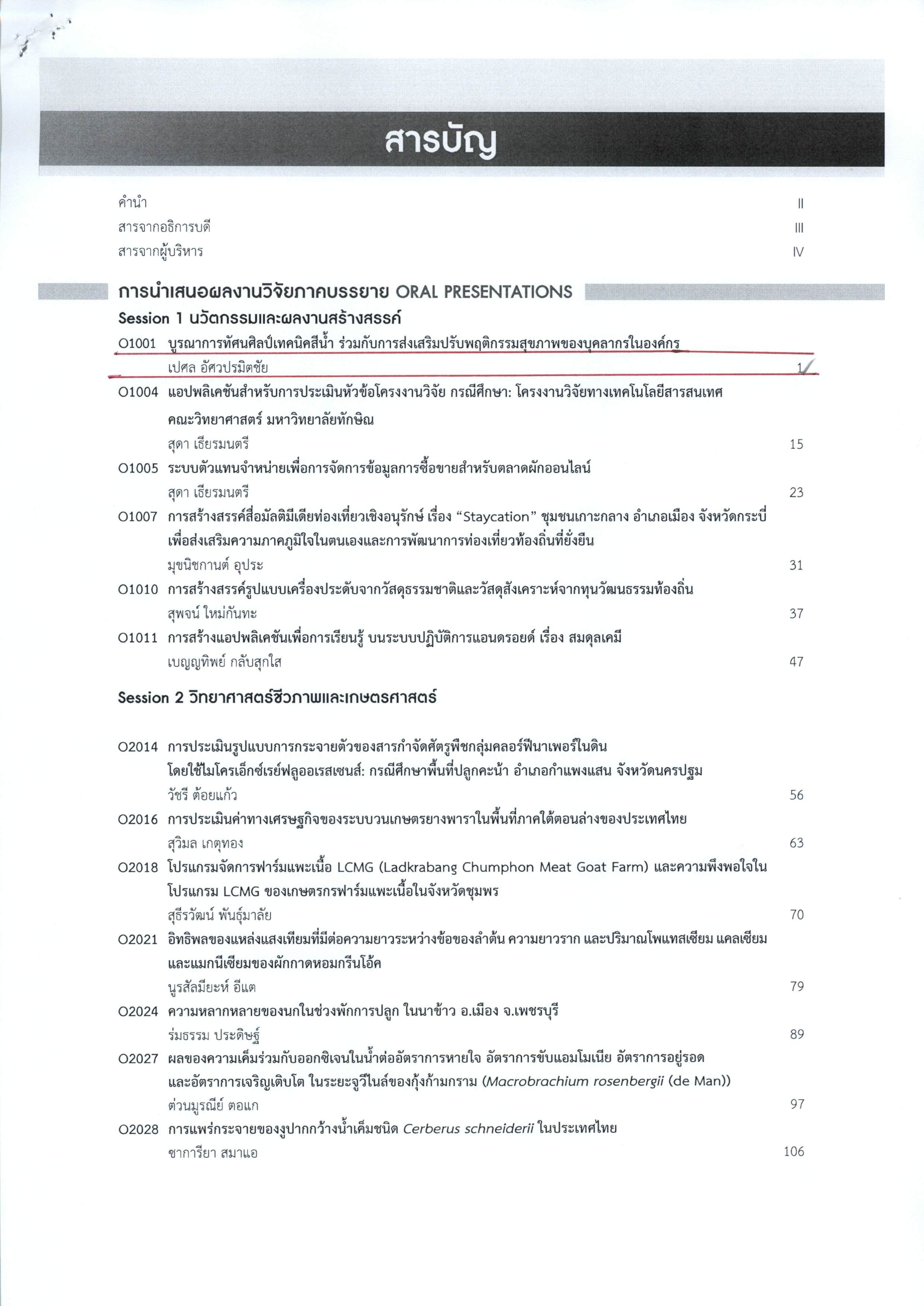 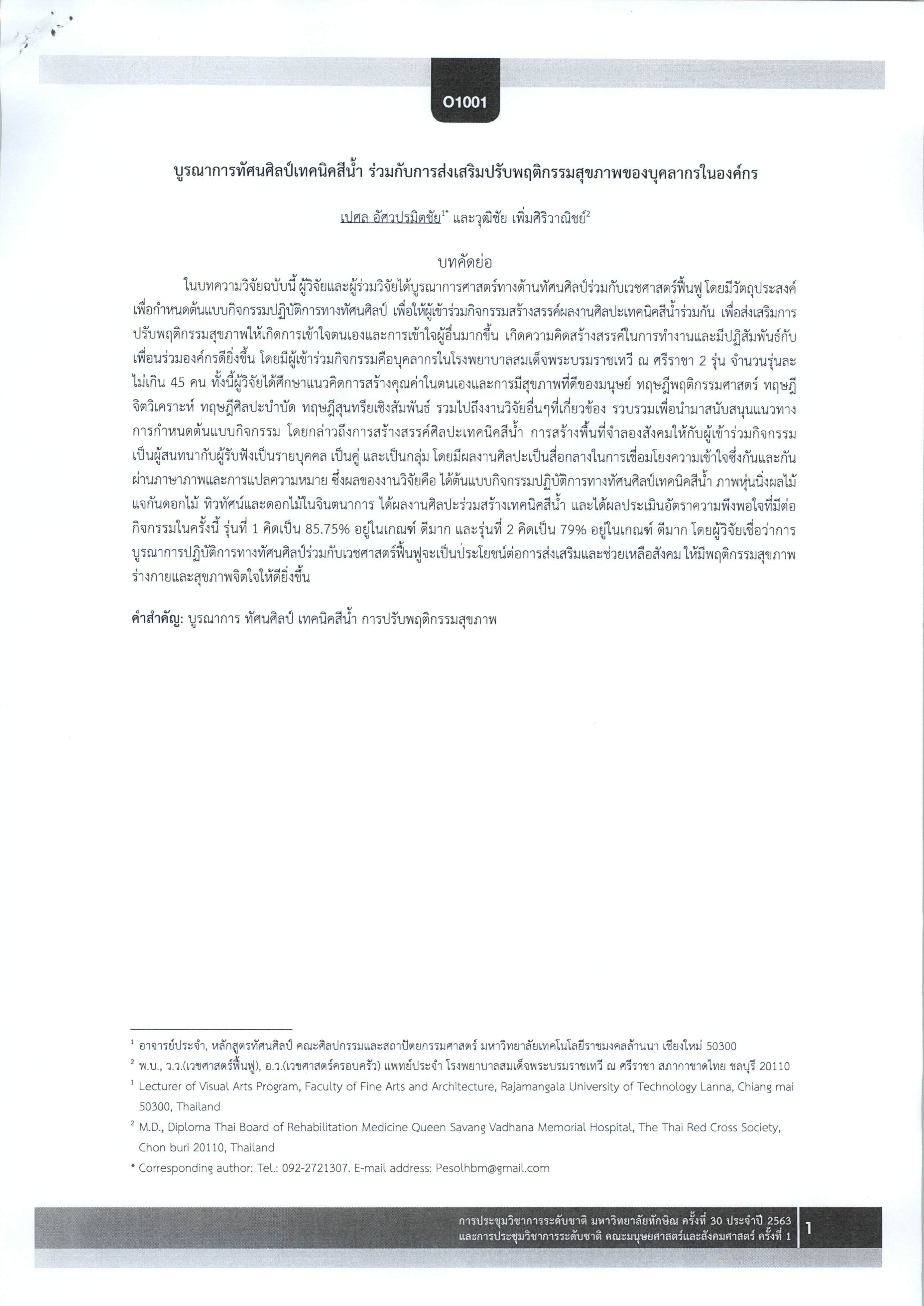 6. กรณีเปลี่ยนชื่อ-นามสกุล แนบเอกสารการเปลี่ยนชื่อ – นามสกุลมาด้วย      กรณีเปลี่ยนชื่อ – สกุลลำดับชื่อ – สกุลเลขประจำตัวประชาชนตำแหน่งทางวิชาการคุณวุฒิ (สาขาวิชา)สำเร็จการศึกษาจากสำเร็จการศึกษาจากลำดับชื่อ – สกุลเลขประจำตัวประชาชนตำแหน่งทางวิชาการคุณวุฒิ (สาขาวิชา)สถาบันปี1นางสาววิชา เรียนดี XXXXXXXXXXXXX(เลขบัตรไม่เว้นวรรค)อาจารย์วศ.ด. (วิศวกรรมคอมพิวเตอร์)  วศ.ม. (วิศวกรรมคอมพิวเตอร์) วศ.บ. (วิศวกรรมคอมพิวเตอร์)มหาวิทยาลัยเกษตรศาสตร์มหาวิทยาลัยเชียงใหม่สถาบันเทคโนโลยีราชมงคล2553254125382345ลำดับชื่อ – สกุลเลขประจำตัวประชาชนตำแหน่งทางวิชาการคุณวุฒิ (สาขาวิชา)สำเร็จการศึกษาจากสำเร็จการศึกษาจากลำดับชื่อ – สกุลเลขประจำตัวประชาชนตำแหน่งทางวิชาการคุณวุฒิ (สาขาวิชา)สถาบันปี1นายรักชาติ  การดี*XXXXXXXXXXXXX(เลขบัตรไม่เว้นวรรค)ผู้ช่วยศาสตราจารย์วศ.ด. (วิศวกรรมคอมพิวเตอร์)  วศ.ม. (วิศวกรรมคอมพิวเตอร์) วศ.บ. (วิศวกรรมคอมพิวเตอร์)มหาวิทยาลัยเกษตรศาสตร์มหาวิทยาลัยเชียงใหม่สถาบันเทคโนโลยีราชมงคล2553254125382345ลำดับชื่อ – สกุลเลขประจำตัวประชาชนตำแหน่งทางวิชาการคุณวุฒิ (สาขาวิชา)สำเร็จการศึกษาจากสำเร็จการศึกษาจากลำดับชื่อ – สกุลเลขประจำตัวประชาชนตำแหน่งทางวิชาการคุณวุฒิ (สาขาวิชา)สถาบันปี1นางสาววิชา เรียนดี XXXXXXXXXXXXX(เลขบัตรไม่เว้นวรรค)อาจารย์วศ.ด. (วิศวกรรมคอมพิวเตอร์)  วศ.ม. (วิศวกรรมคอมพิวเตอร์) วศ.บ. (วิศวกรรมคอมพิวเตอร์)มหาวิทยาลัยเกษตรศาสตร์มหาวิทยาลัยเชียงใหม่สถาบันเทคโนโลยีราชมงคล2553254125382345ลำดับชื่อ – สกุลเลขประจำตัวประชาชนตำแหน่งทางวิชาการคุณวุฒิ (สาขาวิชา)สำเร็จการศึกษาจากสำเร็จการศึกษาจากลำดับชื่อ – สกุลเลขประจำตัวประชาชนตำแหน่งทางวิชาการคุณวุฒิ (สาขาวิชา)สถาบันปี1นายรักชาติ  การดี*XXXXXXXXXXXXX(เลขบัตรไม่เว้นวรรค)ผู้ช่วยศาสตราจารย์วศ.ด. (วิศวกรรมคอมพิวเตอร์)  วศ.ม. (วิศวกรรมคอมพิวเตอร์) วศ.บ. (วิศวกรรมคอมพิวเตอร์)มหาวิทยาลัยเกษตรศาสตร์มหาวิทยาลัยเชียงใหม่สถาบันเทคโนโลยีราชมงคล2553254125382345ลำดับชื่อ – สกุลเลขประจำตัวประชาชนตำแหน่งทางวิชาการคุณวุฒิ (สาขาวิชา)สำเร็จการศึกษาจากสำเร็จการศึกษาจากลำดับชื่อ – สกุลเลขประจำตัวประชาชนตำแหน่งทางวิชาการคุณวุฒิ (สาขาวิชา)สถาบันปี1นางสาววิชา เรียนดี XXXXXXXXXXXXX(เลขบัตรไม่เว้นวรรค)อาจารย์วศ.ด. (วิศวกรรมคอมพิวเตอร์)  วศ.ม. (วิศวกรรมคอมพิวเตอร์) วศ.บ. (วิศวกรรมคอมพิวเตอร์)มหาวิทยาลัยเกษตรศาสตร์มหาวิทยาลัยเชียงใหม่สถาบันเทคโนโลยีราชมงคล25532541253823456ลำดับชื่อ – สกุลเลขประจำตัวประชาชนตำแหน่งทางวิชาการคุณวุฒิ (สาขาวิชา)สำเร็จการศึกษาจากสำเร็จการศึกษาจากลำดับชื่อ – สกุลเลขประจำตัวประชาชนตำแหน่งทางวิชาการคุณวุฒิ (สาขาวิชา)สถาบันปี1นายรักชาติ  การดี*XXXXXXXXXXXXX(เลขบัตรไม่เว้นวรรค)ผู้ช่วยศาสตราจารย์วศ.ด. (วิศวกรรมคอมพิวเตอร์)  วศ.ม. (วิศวกรรมคอมพิวเตอร์) วศ.บ. (วิศวกรรมคอมพิวเตอร์)มหาวิทยาลัยเกษตรศาสตร์มหาวิทยาลัยเชียงใหม่สถาบันเทคโนโลยีราชมงคล25532541253823456ลำดับชื่อ – สกุลเลขประจำตัวประชาชนตำแหน่งทางวิชาการคุณวุฒิ (สาขาวิชา)สำเร็จการศึกษาจากสำเร็จการศึกษาจากลำดับชื่อ – สกุลเลขประจำตัวประชาชนตำแหน่งทางวิชาการคุณวุฒิ (สาขาวิชา)สถาบันปี1นางสาววิชา เรียนดี XXXXXXXXXXXXX(เลขบัตรไม่เว้นวรรค)อาจารย์วศ.ด. (วิศวกรรมคอมพิวเตอร์)  วศ.ม. (วิศวกรรมคอมพิวเตอร์) วศ.บ. (วิศวกรรมคอมพิวเตอร์)มหาวิทยาลัยเกษตรศาสตร์มหาวิทยาลัยเชียงใหม่สถาบันเทคโนโลยีราชมงคล2553254125382345678910ลำดับชื่อ – สกุลเลขประจำตัวประชาชนตำแหน่งทางวิชาการคุณวุฒิ (สาขาวิชา)สำเร็จการศึกษาจากสำเร็จการศึกษาจากลำดับชื่อ – สกุลเลขประจำตัวประชาชนตำแหน่งทางวิชาการคุณวุฒิ (สาขาวิชา)สถาบันปี1นายรักชาติ  การดี*XXXXXXXXXXXXX(เลขบัตรไม่เว้นวรรค)ผู้ช่วยศาสตราจารย์วศ.ด. (วิศวกรรมคอมพิวเตอร์)  วศ.ม. (วิศวกรรมคอมพิวเตอร์) วศ.บ. (วิศวกรรมคอมพิวเตอร์)มหาวิทยาลัยเกษตรศาสตร์มหาวิทยาลัยเชียงใหม่สถาบันเทคโนโลยีราชมงคล255325412538234567หมวดวิชา/กลุ่มวิชาเกณฑ์ขั้นต่ำของ สกอ.(หน่วยกิต)หลักสูตรปรับปรุงพ.ศ.2560(หน่วยกิต)หลักสูตรปรับปรุงพ.ศ.2560(หน่วยกิต)1. หมวดวิชาศึกษาทั่วไป303030   1.1 กลุ่มวิชาภาษาและการสื่อสาร1212   1.2 กลุ่มวิชาสุขภาพ33   1.3 กลุ่มวิชาบูรณาการ99   1.4 กลุ่มวิชาสังคมศาสตร์และมนุษยศาสตร์33   1.5 กลุ่มวิชาวิทยาศาสตร์และคณิตศาสตร์332. หมวดวิชาเฉพาะ849494   2.1 กลุ่มวิชาพื้นฐานวิชาชีพ3232   2.2 กลุ่มวิชาชีพบังคับ5050   2.3 กลุ่มวิชาชีพเลือก12123. หมวดวิชาเลือกเสรี666จำนวนหน่วยกิตรวมตลอดหลักสูตร120130130รับรองความถูกต้องของข้อมูล 	(....................................................)คณบดีคณะ............................วันที่..........................................................รับรองความถูกต้องของข้อมูล(รองศาสตราจารย์ธีระศักดิ์ อุรัจนานนท์)รองอธิการบดีฝ่ายวิชาการและกิจการนักศึกษา ปฏิบัติราชการแทนผู้ปฏิบัติหน้าที่ อธิการบดีมหาวิทยาลัยเทคโนโลยีราชมงคลล้านนา     วันที่.........................................ระดับการศึกษาสถาบันการศึกษาคุณวุฒิระดับอุดมศึกษาสาขาวิชาพ.ศ.5.1 ปริญญาเอกมหาวิทยาลัยเชียงใหม่ปร.ด.วิศวกรรมคอมพิวเตอร์25595.2 ปริญญาโทมหาวิทยาลัยเชียงใหม่วศ.ม.วิศวกรรมคอมพิวเตอร์25565.3 ปริญญาตรีมหาวิทยาลัยเชียงใหม่วศ.บ.วิศวกรรมคอมพิวเตอร์2550เกณฑ์มาตรฐานค่าคะแนนงานสร้างสรรค์ที่ได้รับการเผยแพร่ในระดับความร่วมมือระหว่างประเทศ; 0.8งานสร้างสรรค์ที่ได้รับการเผยแพร่ในระดับชาติ; 0.6งานสร้างสรรค์ที่ได้รับการเผยแพร่ในระดับนานาชาติ;1งานสร้างสรรค์ที่ได้รับการเผยแพร่ในระดับภูมิภาคอาเซียน; 1งานสร้างสรรค์ที่ได้รับการเผยแพร่ในระดับสถาบัน; 0.4งานสร้างสรรค์ที่มีการเผยแพร่สู่สาธารณะในลักษณะใดลักษณะหนึ่ง หรือผ่านสื่ออิเล็กทรอนิกส์ online; 0.2ตำราหรือหนังสือที่ได้รับการประเมินผ่านเกณฑ์การขอรับตำแหน่งทางวิชาการแล้ว; 1ตำราหรือหนังสือที่ผ่านการพิจารณาตามหลักเกณฑ์การประเมินตำแหน่งทางวิชาการแต่ไม่ได้นำมาขอรับการประเมินตำแหน่งทางวิชาการ;1บทความวิจัยหรือบทความทางวิชาการที่ตีพิมพ์ในวารสารวิชาการที่ปรากฏในฐานข้อมูลกลุ่มที่ 2; 0.6บทความวิจัยหรือบทความวิชาการฉบับสมบูรณ์ที่ตีพิมพ์ในรายงานสืบเนื่องจากการประชุมวิชาการระดับชาติ; 0.2บทความวิจัยหรือบทความวิชาการฉบับสมบูรณ์ที่ตีพิมพ์ในรายงานสืบเนื่องจากการประชุมวิชาการระดับนานาชาติ หรือในวารสารวิชาการระดับชาติที่มีอยู่ในฐานข้อมูล ตามประกาศ ก.พ.อ. หรือระเบียบคณะกรรมการการอุดมศึกษาว่าด้วย หลักเกณฑ์การพิจารณาวารสารทางวิชาการสำหรับการเผยแพร่ผลงานทางวิชาการ พ.ศ.2556 ; 0.4บทความวิจัยหรือบทความวิชาการที่ตีพิมพ์ในวารสารวิชาการระดับนานาชาติที่มีอยู่ในฐานข้อมูล ตามประกาศ ก.พ.อ. หรือระเบียบคณะกรรมการการอุดมศึกษาว่าด้วย หลักเกณฑ์การพิจารณาวารสารทางวิชาการสำหรับการเผยแพร่ผลงานทางวิชาการ พ.ศ.2556;1บทความวิจัยหรือบทความวิชาการที่ตีพิมพ์ในวารสารวิชาการระดับนานาชาติที่มีอยู่ในฐานข้อมูล ตามประกาศ ก.พ.อ. หรือระเบียบคณะกรรมการการอุดมศึกษาว่าด้วย หลักเกณฑ์การพิจารณาวารสารทางวิชาการสำหรับการเผยแพร่ผลงานทางวิชาการ พ.ศ.2556 แต่สถาบันนำเสนอสภาสถาบันอนุมัติและจัดทำเป็นประกาศให้ทราบเป็นการทั่วไป และแจ้งให้ กพอ./กกอ. ทราบภายใน 30 วันนับแต่วันที่ออกประกาศ (ซึ่งไม่อยู่ใน Beall's list) หรือตีพิมพ์ในวารสารวิชาการที่ปรากฏในฐานข้อมูล TCI กลุ่มที่ 1; 0.8ประสบการณ์จากสถานประกอบการ;0ผลงานค้นพบพันธุ์พืช พันธุ์สัตว์ ที่ค้นพบใหม่และได้รับการจดทะเบียน; 1ผลงานที่ได้รับการจดสิทธิบัตร; 1ผลงานวิจัยที่ได้รับการจดอนุสิทธิบัตร; 0.4ผลงานวิจัยที่หน่วยงานหรือองค์กรระดับชาติว่าจ้างให้ดำเนินการ; 1ผลงานวิชาการรับใช้สังคมที่ได้รับการประเมินผ่านเกณฑ์การขอตำแหน่งทางวิชาการแล้ว; 1หมายเหตุ : ที่มาจากระบบ checoลำดับประเภทรายละเอียด1 บทความวิชาการ บทความวิจัย งานวิจัย หนังสือ/ตำรา งานสร้างสรรค์ชื่อเรื่อง ..............................................................................................................เจ้าของ/ผู้จัดทำร่วมผลงาน 1. ...........................................................................                                 2. ………………………………………………………………….                                 3. ………………………………………………………………….แหล่งที่เผยแพร่ ..................................................................................................วันที่/เดือน/ปีที่เผยแพร่ (วันที่หรือรายปักษ์) .....................................................เลขหน้า/จำนวนหน้า .........................................................................................2 บทความวิชาการ บทความวิจัย งานวิจัย หนังสือ/ตำรา งานสร้างสรรค์ชื่อเรื่อง ..............................................................................................................เจ้าของ/ผู้จัดทำร่วมผลงาน 1. ...........................................................................                                 2. ………………………………………………………………….                                 3. ………………………………………………………………….แหล่งที่เผยแพร่ ..................................................................................................วันที่/เดือน/ปีที่เผยแพร่ (วันที่หรือรายปักษ์) .....................................................เลขหน้า/จำนวนหน้า .........................................................................................1) ลงชื่อ..........................................................()เจ้าของผลงาน2) ลงชื่อ..................................................................()หัวหน้าหลักสูตร3) ลงชื่อ..........................................................()หัวหน้าสาขา4) ลงชื่อ..................................................................()รองคณบดี/รองผู้อำนวยการ ด้านวิชาการ